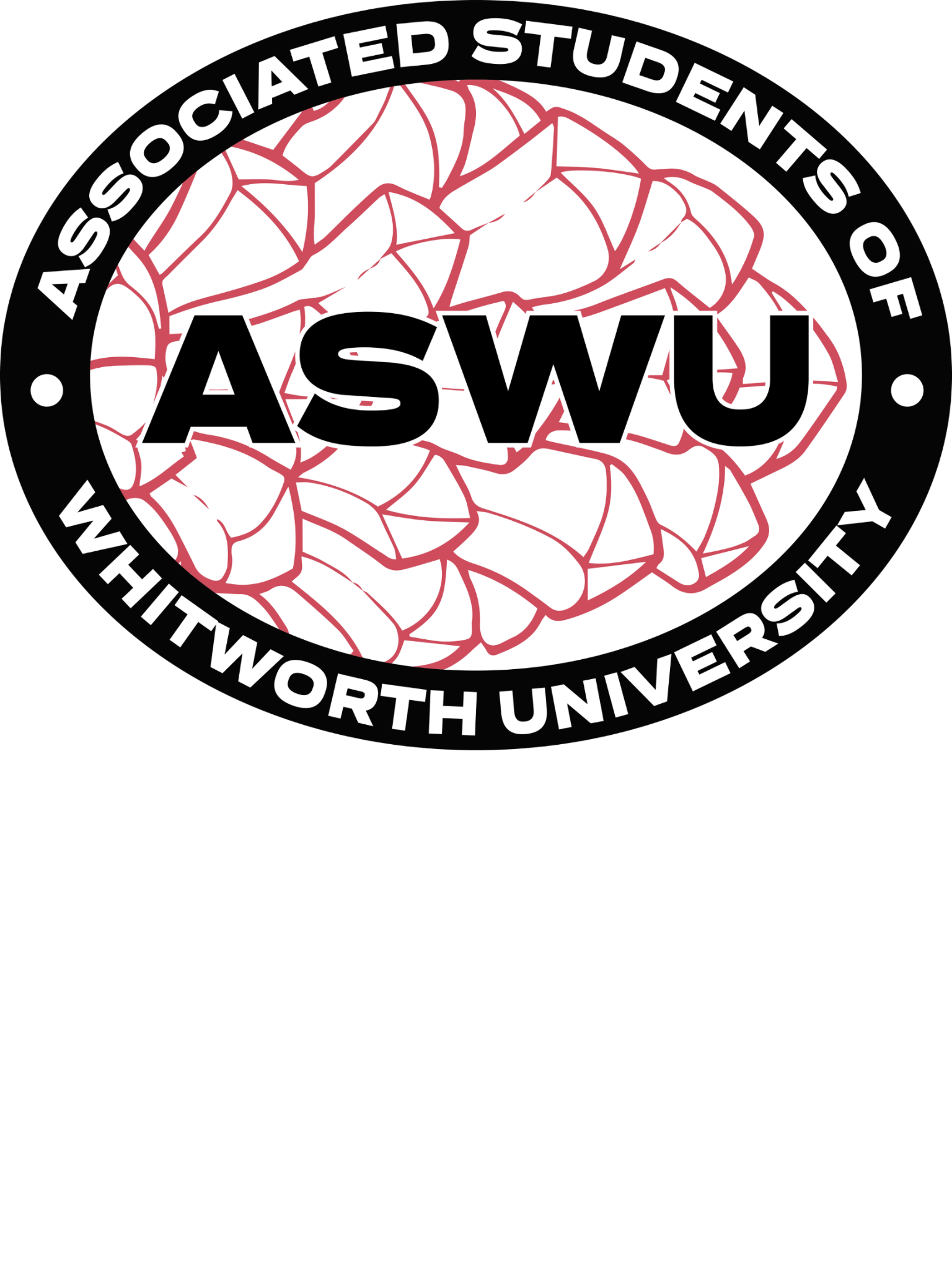 Guided by integrity and respect, we, the Associated Students of Whitworth University, strive to inspire and support the diverse student body to grow holistically and cultivate an inclusive community. Through open hearts and minds, we aim to lead authentically and advocate on behalf of student voices. Underpinned by empathy and the mission of the university, our goal is to foster a dynamic culture wherein honesty thrives, equity is nurtured, and civil discourse prospers, creating a sense of belonging and well-being.______________________________________________________________________________________________________________2023-24 ASWU Meeting Minutes March 13th, 2024Executive Members:Georgia Goff | President                                                                                            	PRESENTGrace Johnson | Vice President                                                                              	PRESENTMichael Stavridis | Financial Director                                                                         	PRESENT Jamie Gassman | Communications Director                                                                  PRESENTCoordinators:Kenzie Quinn | Campus Activities Coordinator                                                          	PRESENTGwen Brantner | Club Coordinator                                                                             	PRESENT       Reeshika Sharma  | Cultural Events Coordinator                                                           PRESENTSamie Schaffer | Senior Class Coordinator                                                 	               	PRESENTAngel Ainembabazi | Spiritual Life Coordinator                                                           PRESENTTalea Blasko | Sustainability Coordinator                                                              	PRESENTGrace Uppendahl | Traditional Events Coordinator                                                       PRESENTSenators:Jennedy Cruz Hernandez  | Arend Senator                                                                    PRESENT                                                               	Eleanor Bonikowsky | Ballard Senator                                                                          PRESENTOlivia Yalovskiy| Baldwin Jenkins Senator                                                                  PRESENTJoie Kane | Boppell Senator                                                                                	PRESENTAustin Wolfe | Duvall Senator                                                                                  	PRESENT Niraj Pandey | International Student Senator                                                               	PRESENTMatthew White | McMillan Senator                                                                         	PRESENTBobbi Jo Crittenden | Off-Campus Senator                                                                   ABSENT – Proxy Grace UppendahlLaura Eggert| Oliver Senator                                                                               	PRESENTEli Harris | StewVille Senator                                                                                     	PRESENTRepresentative:Aubrey Lathrom  | Incoming Student Representative                                                   PRESENT                                                               Isabella Martinez| Incoming Student Representative                                                    ABSENTZeke Taton | Neighborhoods Senator Representative                                                   PRESENTAbi Prather | Off Campus Representative                                                               	PRESENTDavis Campbell | Off Campus Representative                                                              PRESENTHui Yi Soh | Off Campus Representative                                                              	+0ABSENTRylee Baratone | Off Campus Representative                                                               PRESENT______________________________________________________________________________________________________________Meeting brought to order at 5:20pm___________________________________________________________________________________________________________Mission statement read by Kenzie___________________________________________________________________________________________________________Approval of Minutes 2.28.2024Motioned to approve meeting minutes by EliSeconded by RyleeFavor: 15 | Oppose: 0  | Abstain: 0______________________________________________________________________________________________________________What’s Up WhitworthKenzie: All right, I've got two today. The first one, you've heard it once you've heard it twice. You've heard it three or four times. And I will say it for the last time today. The rabbit hole is happening. It’s the last weekend. We do a show on Friday, Saturday, Sunday. 7:30 on Friday and Saturday, 2:00 on Sunday. Whitworth students are free if you have an ID. I know some of the psychology departments are making or some of the psychology classes are having their students go. You should go anyway. It's fun. It's sad. It's a good story. So if you have any questions come talk to me. Secondly, senators, if you can also spread the word on this, you don't have to if you don't want to, but it's cool if you did. Orientation Coordinator assistant applications are open up. We're looking for an upcoming sophomore or junior, or really anyone who still has more than two years left, or two or more years left, so that they can help plan orientation. Applications are up on handshake, they could just email the cover letter and their resume to Todd and I. And yeah, it's a great position. We're looking for people who just spread the word. Thank you.Niraj:  So Top Chef is coming up on April seventh. And it is not an exclusive events for international students  or only international students to participate. Anyone who wants to share what they cook from home can participate. So I think I'm pretty sure the deadline to sign in is before the end of the month. March 28th Oh, wow. It's like really soon, actually. So it's like in a week. So if you guys have any interest or know someone who would love to come home from your home, please, there are I think posters are going to be up soon, everywhere. And we probably aren't going to have a big poster up there.Georgia: Howdy you may or may not have seen it but the newest print edition of the Whitworthian is now out, it is awesome. Lots of people work very hard on it. So please take a read. There are also a or excuse me, there is also a list of upcoming and available on campus jobs and some off campus jobs? grace do you know, Grace U: Yes, we're gonna have so many openings. If you are a graphic design major or if you just want to have an internship if you have a, an editing minor, go for it. We would love for everyone to come join us. We also need people to come us please. As the new EIC please.Georgia; So please take a look at that if you're interested. And then there's also other jobs listed on the back of the print edition. So if you're looking for a job for next year, or maybe in the summer, I'm not sure what all those look like. Go ahead and take a look. It's a really great resourceAngel: I've been asked to relay this information by the biblical justice coordinators in the chapel. So the past four weeks it was like a forum a dialogue forum been going on for four weeks which ended yesterday but there’s one yet to come after spring break into the past four weeks are talking about 2020 presidential election it kind of kind of guiding some sort of like civil discourse conversation. And so if that's something you’re interested in just keep looking for information on that after spring breakGeorgia: Thank you Angel, I appreciate that, well see nothing else we'll move on, as always there is time towards the end if you have forgotten anything or you'd like to share something later on.______________________________________________________________________________________________________________BirthdayAssembly: Sings Happy BirthdayGeorgia: How old are you?Michael: I’m 22, thank you everyone I appreciate it.______________________________________________________________________________________________________________Club UpdatesPre-Med ClubTalea:  so, I am one of the CO presidents for the Pre-Med club. We have had a very slow year. We have had a few meetings and then we kind of just had like an introductory event. We only had a few people show up to that. So we're hoping for some more participation. Kind of the big event that we're working on, we're working with the Dornsife health center, to put on a healthcare career expo in the spring. And it's going to be for a Running Start students around the area just to learn about the many different health care paths we're partnering with Eastern as well on that. And also, we've kind of been working in the background, we are hoping to kind of rename our club, to just kind of pre health professionals club as just with the lack of participation and the fact that a lot of the pre med pre health, pre pa all of that we have very similar, like pre-recs that we need. So we would love to just combine that. So we're working on going over our Constitution and all that right now. Yeah. We'll be back with some more information.Georgia: Are there any questions about pre mend club. I’m pretty sure I know this but is pre med club only for  Pre-med majors? Talea: Technically is not. That's why we're hoping to remain it. Because that, like, very much leads people to believe that it's only for pre med. But we like, technically, we would love to have anybody from like pre dentistry, pre PA, pre PT, anything along those lines. So just essentially, anybody that's pre health professional. Yeah, our goal is to be able to, like help, like offer our volunteer options for different schools to come and talk and stuff like that. We're kind of looking at a transition year.Georgia: Any other questions? Well thank you Talea we appreciate you ChAOS ClubElizabeth: So I’m Elizabeth Hanthorn with chaos club. It's chemistry and other sciences. So everything from engineering to chemistry, by health science, we do a event every month, just once a month. And we have two more left this year. So this month, it's on the 21st and it is partnering with the new human performance club. And we're doing like just sports testing. So we'll do Bod Pod the body calm. VO2 Max and just everything else. So students, faculty, athletes, everyone are invited to come on the 21st it's 6-8pm and then our April event is hot ones. So we will be having spicy hot wings and it'll be like a professor vs student competition for answering interview questions. And the date is TBD on that but we'll have posters up Yeah, so our event this month if you want to come and posters are up but you can also check out our Instagram and the March or April events will be introduced laterGeorgia: Any questions? Jennedy?Jennedy: I don’t think we caught that location for your event?Elizabeth: Yeah, it's in Dornsife the new Health Science Center in the human performance lab. So if you walk in you go down the stairs and then it's like down the stairs to the right. You can look it up on the room scheduler as well.Georgia: Any other questions? I will say I went to the hot ones event last year and it was a ton of fun and I also got a few free wings.BTS ClubGwen: So if you don't remember recently improved BTS club as beginning of this year. We had I think we've had three meetings has an introductory one that we had a birthday sort of events where we made bracelets and recently had another one where we decorated photo cards. So that's kind of what we've been up to our membership is officially about 11 people. We it kind of fluctuates. We've had like four people remaining and then we had like eight and another one so it kind of fluctuates depending on availability. Obviously it's going pretty well. I think we're planning on Next one, for probably after spring break. And we might be looking into doing some dance meets. But it's really hard to get a space for that. So we're still figuring out are there any questions?Gaming ClubGideon: I was told that gaming club was doing their club update. I was also told that we've already done one last semester. But I wasn't told that we can't do it again.Georgia: Your welcome to.Gideon: I'm Gideon, I'm president of gaming club. Our club update is we have weekly meetings on Saturday, every Saturday in Eric Johnson 304 from 1pm to 5pm. Just play some board games and hang out. Recently, we our most recent one, we had like five people go and then the one before that, we had like eleven people go so we've had decent numbers, we currently have 130 people in the discord. So we are planning on probably doing in April's a Catan tournament and possibly a murder mystery ball kind of thing. Like a like a little bit LARPing kind of thing. We are still planning that. So we will see how that goes.Grace J: Is it primarily like board games and things like that? Or do you do any video games?Gideon: So during our meetings, we mostly play board games. In the past, people have brought switches and done Jackbox games in the session. We have a Discord server that we welcome people to come and chat and play and play chat while they play video games. Like we have an active Minecraft server. We have a League of Legends chat that is sometimes used, but come and explore if you'd likeLaura: when did you say the meetings were?Gideon: It is Saturdays from 1pm to 5pm. In Eric Johnson, three to four. That's the third floor computer labGeorgia: This is a little random but last year I heard someone say that there was a Discord server to make Whitworth campus in Minecraft is that you guys?Gideon: Maybe I'm not I don't know about that. I was also I was also technically co president since I was in London last semester and Isaac was here instead. Now, since I'm backEli Can you give me your last name?Gideon: Gideon Clark I do believe I have I received the newsletter. Yeah, we also do d&d. I forgot to mention that. We had a one shot this guy was in it on Sunday.Joie: What was your email again?Gideon: gclark23Georgia: Well thank you Gideon ___________________________________________________________________________________________________________Financial Director UpdatesMichael:  Hi, everyone. So firstly, account totals, Capital and unallocated are the same because we didn't meet this week because my birthday yesterday, so I decided not to do Finance Committee yesterday. So we'll most likely do that next week, Tuesday. So we'll have a meeting before spring break. And then, so same as last week. Secondly, I will be getting into something else that we're going to do later in the meeting.Jamie: can I say something real quick. Especially if you like commenting or asking questions. Please speak louder. It's very hard to discern. His voice is talking sometimes, especially when it's quietly also. Excuse me. Sorry, I don't know if you could understand me though. I'm done.___________________________________________________________________________________________________________Vice President UpdatesGrace J: Okay, so my update is actually a member update. We have gone ahead and hired an Oliver senator, which is Laura who's here. If you'd like to introduce yourselfLaura: Hi, I'm Laura. I'm a first year here. I'm studying Elementary Education I’m originally from Woodberry Minnesota. And I'm really happy to jump in and be involved and get involved with ASWU inside position and all that brings.Grace J: This meeting doesn’t make a ton of since I’m training you tomorrow___________________________________________________________________________________________________________President UpdatesGeorgia: Hello, I’ve missed you this week. Okay, anyway, first things first meetings with Scott and Rosetta. I met with Scott yesterday. So those of you who are new, or maybe do not know, part of my job as President is to meet with both Scott McQuilkin and Rhosetta Rhodes once a month. I met with Scott yesterday morning. I'm meeting Rosetta tomorrow. So if there's anything that you'd like me to pass on to Rosetta, please let me know. My meeting was Scott was very successful, he didn't have a ton of updates for me just kind of prepping for Board of Trustees, and all that good stuff. I did pass along a lot of the concerns that have been expressed to me through the safety committee. And his recommendation was to go ahead and express those to the University Council, which I attend along with Reeshika, our next meeting is next week. So I'm gonna go ahead and share a lot of that information, just because a lot of the people in that council happen to be the people who can make that direct change. And I'll be able to update y'all on that probably next week, if not the following. So if you have anything specific you want me to bring either to Rosetta or to the University Council meeting next week, please let me know I'm happy to do that. I just need to know what you want me to share with them. Additionally, the admissions office has reached out to me they are having a MVP program event which is multicultural visit program. They basically invite all sorts of prospective students from underrepresented backgrounds to tour Whitworth, ask questions get a really cool opportunity. They've asked us to or Well, they've asked me to provide information during some of their info sessions on Monday, March 18. And I'm only available for one of them. I would really love to have someone from ASWU at both of them. So if there's anyone available from 9:05 to 10am, Monday, March 18, and is willing to just go talk about ASWU for a little bit, who we are what we do and answer any questions. That would be lovely. Do I have any volunteers at the moment? As a reminder that it's Monday, March 18th, which is next Monday 9:05 to 10amKenzie: I can if no one else volunteers Georgia: Is anyone else available slash interested? Well, I also know that there's a lot of time, but anyway, okay, well, thank you Kenzie. I'll be in contact with you more on that. And then everyone's favorite time of the week job descriptions, but this is our last one. I know. It's very bittersweet. I know how much you owe about job descriptions. So we're gonna go ahead and dive right into this. As far as I know, the only ones remaining are Reeshika, Jamie and I is that correct? Does anyone remember if we have done Spiritual Life? Well, we can go ahead and do spiritual life as well. We'll go ahead and start with spiritual life then. So Angel, could you please also did you guys notice that I logged in in advance? Thank you. Thank you. I worked very hard to do that came in early. So anyway, so take it away Angel, will you please talk a little bit about the changes you've made to this job description and why? And then we'll go ahead and vote on it.Angel: I started with changing the title for the person that I meet. Lauren Taylor, she's the campus pastor for discipleship, ministry and not campus classroom with small groups that it gets changed to that. So it's not campus pastor and then meeting twice a month and then I changed small group coordinator to campus ministry coordinator. And then office hours four not five.Georgia: Is that what you're doing right now? Okay. Any questions, comments, concerns on these changes? I feel comfortable with them. Laura, by the way, I should have told you every year ASWU goes through all of our job descriptions, and we make edits to them to fit the needs of that specific role. So that's what we're doing right now. Probably should have let you know in advance, I apologize for that. Okay, so show of hands. And this includes all voting members and non voting members, if you feel good about approving it the way it is now. Cool, cool. Okay. We'll move on to executive communication director.Jamie: Okay, so we'll quick I crossed out Twitter on Facebook, because we don't use Twitter and Facebook to market I think I added on a daily basis, just kind of keeping up on the Instagram ASWU HFS App, and then the marketing campaigns, for club fair, for orientation and all ASWU events because it didn't say all ASWU events, it just like a couple. It didn't say anything about taking the minutes at weekly ASWU. So I have been doing that. So if somebody else wants to take over, we can post meeting minutes on the ASWU website within 24 hours. I changed that to seven days, because some people don't have the ability to do it the next day of their approval. So seven days, they need to be up on the website. That's how many minutes are approved. I got rid of updating maintain the ASWU website because if you look up, it actually says that higher up on this, and then co manage as we HFS up and post upcoming events. Again, that's being set up higher. I said attend the GE class if possible. And we're working on that language. Same with this spring leadership retreat I just said attend all ASWU meetings as determined by the executive team and the Assistant Dean of Student Life. And then again, it says help coordinate all mandatory events, I believe I think that's it.Georgia: Cool. My only alteration would be hold on. I would just get rid of this phrase here and put post approved meeting minutes. Yep. Just for ease of reading. Does that sound okay to everybody? Okay. Are there any other edits that we feel need to be made? Cool. I would also say and maybe this is just me being picky. Do we want to include this on a daily basis?Jamie: No it just adds wordsGeorgia: Does everyone feel good about this? Okay, I'm taking that as a yes. Reeshika you're up next.Reeshika: So for the first one, I just said cultural theater music history club and like, specific, I can collaborate with any club I want or like whoever comes to specifics. I think I just took that off. Yeah. And then for B, there's so many committees that don't exist anymore. And has been years. And then for C I don't do that anymore it's only I think the CDAs that's part of my job. And then for D I meant bi-monthly.Georgia; Yeah. Okay. Um, cool. was I gonna say? I mean, I think it looks good to me. Sir. Any other feedback? Questions, comments? No, don't be sorry. You're not the only one who put it in that folder. So no big deal. Okay. That means we have one more, which is me. And it's gonna be real quick. Um, you can take a look at this, if you want a lot of it. This one I was a little iffy on. I would like to think I lead the ASWU towards positive, moral change. But like, what does that mean? So I don't know whether or not we should include that. But I left it because I think it's okay. I'm similar to the other execs I wanted to remove spend time in residence halls during primetime hours, once per month. I don't know how beneficial that would be. I personally make it a point to go to club events ASWU events be on campus as much as I can, which I think would serve the same point. And I know that typically the President is a senior who typically lives off campus not always but usually. And so I know that can be kind of difficult as well. So I went ahead and axed that. I also removed this phrase of planning coordinate the ASWU fall retreat because I do more than just the Fall Retreat, and it's repeated right here. And then I know for the other executive job descriptions, we removed the phrase service chair for homecoming and Spring Fest. There is a point that says It says somewhere in here. Alright, and I just don't, oh, take responsibility for the proper development of all programs and events coordinated by the ASWU. So I didn't think it was necessary to include serve as chair for homecoming, and Spring Fest, because I'm already supporting them. And we don't have a committee for those events anymore. And then I highlighted this section again, going back to universal language. Other than that, I didn't see any changes that were necessary. But that is just me. How do you all feel about this? Again, Alright, show of hands if you like it the way it is. All right. Well, then with that, we're officially done. Good job, y'all. I'm so proud of you. I know it was everybody's favorite task. So I really appreciate y'all help me out with that. Oh, shoot. I'll let you do it. You know where we're going? Thank you, everyone.Time AuditMichael: Okay, so for those of you who don't know, the way that ASWU members get paid, is has to has to change, because the way that we have been doing our payroll is out of compliance. So in order to try and get more like most and hopefully all as ASWU positions, stipendable, there's a number of things that we have to do, one of which was changed our job descriptions, which obviously, we've been doing now for the last couple of weeks. And the second part of it is this new thing, a Time audit, which is I'm going to explain to you now what we have to do, the way that I set it up in terms of the Excel spreadsheets, the way it is the way it is and not kind of simple and seamless and everything totals nicely. The way that it should is because based on the nature of what I'm going to ask everyone to do, how many times you fill in what like what you're going to fill in depends on the position and how you plan to do hours. So I'll explain what I mean now. So if you go into the teams, you'll go to general files, I mean, I'm sure most of you familiar with this. And then there's this new little blue folder called time audit. So I've split it up into as you can see, coordinators, executives representative so everybody else has their own individual position. So like for you know, off campus, Senator, it will say off campus, Senator, you know, whatever, but and every other position is like that except reps. So I just said Rep one two three and four, as well as incoming student rep right one and two. Now, if you feel so inclined, you can rename the document afterwards. I just didn't feel like doing that. So I'll show you what the inside of the form looks like now, but is everybody following me right now with like, at least where all the forms are? Okay, great. So let me just go into one of these files here so we can see. Okay, so let's take, Georgia will pick on you today. Okay, so you're gonna open it up and you're gonna see, you're gonna see this form, okay. You're gonna put your name and your position in the top of here. I have two separate sides, the left side and the right side, okay, the left side is for one period, the dates from 11th of March to the 22nd of March, and then second of April until the Okay, unfortunately, everyone's gonna have to change this because I made a little oopsie but the fourth of it a sorry, the second of April until seven until the 16th of April. Okay, there we go. Right. How do I That sounds okay. So what everyone is going to have to do is you're going to have to record every single minute that you work now for the for these two weeks, and the next few weeks. Yes, I can see everyone's eyes roll. This is not how I wanted it to go down, but unfortune To me, this is out of my hands. So what you're going to do is you're going to put what you did, you're going to put your time in, and you're going to put your time out. Now personally, I'm going to encourage everyone to be as petty as possible. Personally, I'm going to be quite petty with this. So if I work 30 seconds, I'm going to put 30 seconds down. But I'm saying that like, you don't have to do that, if you choose to do one minute, two minutes, whatever it is, but if you look over your emails, and it takes you a minute, put that down. I understand this is tedious. But this is part of the points. Again, I couldn't just put simply put dates, because there could be one person who does all the work in the number of hours. And then there could be other people who will do like, multiple times, and a time's up throughout the day, which is why it couldn't just be like, You never thought March 12 of March 13. March, right. So what everyone's gonna have to do is, let's say, Georgia over here, on Monday has a meeting, and then she checks her emails, and then she, I don't know, Georgia, what do you do in a day, Okay, so stopped on the hello walk, you're gonna put all your tasks down for the day, you're gonna say, I don't know what time in like 10. I think we got, let's say like 10:01, to 10:59, and so on. And it's going to total everything up there on the right. If things don't look, right, if the formatting is weird, if you are not understanding the totals, whatever it is, don't worry about it. Because I'm gonna go and soak up all that stuff. At the end, all that you really have to do is worry about these four headings, data, toss, time and timeout, don't worry about anything else. If you're, if the formatting looks completely out of whack, you can always just email me and I can just go into the form and I can fix it and see what's going on. But the most important thing is just getting those things out. Now, again, after you finished all this information, and you filled it in nowadays done, then you could leave a line, you could not leave a line, that's just personal preference, you're then gonna go and you're going to say that 12. Now this is important, because you are going to have to put the data in yourself, I'm assuming that everyone is capable of doing that. So you're gonna have to do it yourself. Again, the reason I couldn't just put all the dates in, is because as I said, you could have multiple times and times out throughout the day, and I don't know how many everyone's going to have. So unfortunately, I can't just guess that. And if I did an estimate, and they totaled everything, and then somebody would need to add something or there wasn't enough space, then the whole sheet would then have to change. So instead, I'm doing it like this. So to confirm, this is before spring break, and this is after the spring break. Okay? This period starts on Monday. So best estimate best guess, just now go fill in what you guys did on Monday, and yesterday, and then today, and then coffee the rest of the week. This obviously includes the weekends, because I know that some people will work on the weekends. And then you'll have spring break, and we'll do that afterwards. Okay. Do I have any questions? Okay. You might have to write this down. Grace. Yeah. Okay. So, Georgia, if you will delegateKenzie: For like office hours, we even though we're technically we may be in office hours, but if we're not doing anything, event related, but we're like, as we still count that.Michael: I mean, personally, I'm gonna go with Yes, just say that you during your office hours. Because again, that is part of our job. So because I know part of it has to be available to people in case they need you. So I like being on call. Yeah, exactly. So I would I would put that in. And then for task, I would just say like, you know, office hours. And if you do something specific and you feel the need to highlight that, then you can do that. Okay, Zeke, then.Zeke: Does this affect this year?Michael: Okay, great question. It does not affect contracts for this year. We're trying to get an accurate presentation for next year, the business office payroll, they need this information as opposed to to initiate this process further. So let's say it comes back, your hours are less than what you're allotted, come back, it's more it's not going to affect you this year in any way, shape, or form, I can guarantee you that I've been promised that. So we just need honest, accurate representation. So even if you're working half the hours that you're allotted, it's not going to change how much you get paid this year. But we do need integrity and honesty. I mean, a lot of you guys are seniors. So I mean, I encourage especially the seniors to just be as honest as possible because this isn't even going to affect you next year. So if you feel the need be super honest, I encourage everyone to be honest, but I know that realistically people are people so you guys could lie con stop you but and then what else would I want to say on that? Point. Got something to say, but I'll come back to the last few moments to your question, right? Yeah. Okay, great.Gwen: When I, so at least the way that my hours are laid out, like my office hours go from three to five, but then I stay in my office till six. And technically, I'm not like going out, but I'm not doing office hours anymore. So should I list like office hours and the other tasks that I've done on the same line? Or should I like divide time? Does that make sense?Michael: Oh, so you're saying that? Well, what I would do is like, I would say in like one, let's say here, you'd be like office hours task, I would then time and time off for your office hours. And then whatever you were doing after your office hours, then they're like, because I'm assuming if you staying afterwards, it's because you're doing something rather than like being on call, then I would then just put what you were doing, and then 10 minutes. Okay, awesome.Kenzie: If there’s a day we didn’t work do you want us to put the date as like placeholder text?Michael: That's actually a good question. Um, I don't think it really matters. Because at the end of the day, it'll be an average of your hours over the course of like, a two week period. So it doesn't really matter if you do like all your work in one day. And that's all your hours. Like, it doesn't really matter to me in terms of like, titling and everything. So, no. Okay. And I think I did actually remember what I wanted to say, Oh, God, it's important. So this, give me a second. Oh, I understand that. They are part of the reason that you want these jobs to be stopped in the polls, because we understand that there are peak months and low months and, you know, weeks get busy, and we're just not kept busy. So Georgia and I are working with payroll office, as well as Todd to give, like an accurate representation ASWU employee hours. So for example, let's say you're like, oh, now I'm nervous, because I don't really have this much to do. But like I was really busy in the fall, or like, oh, I don't have much to do during this period. But the second that this time period ends, then like afterwards, I'm going to be really busy, like, we will be able to have those discussions with the payroll office. And then, so they're open to having those discussions with us. So this isn't the be all end all, this is not the end of the world. They just need something on the records. And I suppose this is the method that they want us to use. So that's the last thing that I have to say on that. Do I have any more questions? I'm sorry, sorry, it's your first day. So this must be quite shocking for you. But if you have any questions, please come talk to me specifically, if anyone has questions, or they forgot, you can email me text me, you know, most of you have my number you can text me like whatever it is you need to do. But I don't think it's that difficult. So like, just go in, fill in the hours. And again, you can be like, what I'm doing is like, instead of going on the sheet and filling in every day, I just have like an app on my notes app on my phone, and I'm just recording it there. And then like at the end the day or the end of the week, then I'll just go in and fill everything at once. And then I'll put in the amount of time it took me to do that on here, too.Georgia: I will say to is Michael and I really the whole team has been working really hard to manage this process. This is not all the way that we would have approached it. Because we know how tedious it is we know how frustrating it is. I know I personally am very frustrated about it. And so it feels very difficult to ask this of all of you who are already very busy already very, very stressed. So if there's any way we can support you in this, please please let me know. Like I've said, you know, it's really about the well being of the team. And this is going to help future ASWU members so that we're not only in compliance, but we're able to deceive that pay easier. I was gonna say quicker, but you'd have to put less work into proving that you earn enough money. So I appreciate you all bearing with us. In doing this, I appreciate you, Michael, for setting this up. taking the time out of your day. I know you spent several hours just this morning. So yeah, if you have any questions, comments, concerns, you just want to vent about it, whatever, please let us know we'd be more than happy to walk through that with you guys. But thank you so much again for being willing to.Michael: Thanks for saying that Georgia. And then also I suppose that if no one has any questions about the form, I'll open the floor to questions about the process. Like I understand that we have a lot of background information on why this is even happening. So like if anybody has questions for me. You don't have to ask it now you can ask me later but like if anyone wants to know what this is all about, you can ask me now because I'm willing to answer any questions that you guys have. No questions. Okay, so everyone knows everyone knows can happen. So in a month when I look at these sheets again sent to me full of time and times out.Georgia: someone who is a procrastinator, please do not do that this because if you have to fill it all in, it will not be accurate and that will determine whether or not your position in the next month or next year it really sucksMichael: I know it's a pain but the hope is that we will then only have to do this process once and then we'll be in compliance everything but I guess if this isn't done properly, and our business office needs more than or the office feels that the information isn't accurately presented, then we're going to have to do it again. So I really encourage everyone to just get this done be as honest as possible. Do what you need to do. And we can get this done and hopefully we won't have to touch this again. Okay Is everyone happy? Okay then I'm happyUpcoming EventsCasino NightGrace U: Congratulations. This is the last ASWU meeting you get to hear me talk about Casino Night. It's been like a month I’mm sure we are all tired of hearing me talk. Just reminder, it is this weekend is on Saturday. Your call time is on the job form. If you have nothing better to do and want to help me set up and decorate feel free to show up early. It's not required. Again, please wear something nice Please wear your nametag so those of you that are dealers besides Davis should’ve gotten an email from me about the videos please watch them before you show up on Saturday. They're less than 10 minutes shouldn't be that hard. I know it's annoying. it'll be fun any questions?Spring Club FairGwen: pretty much the same as last week. You can see my beautiful posts are hanging out but you look at it I do want to quickly review I have written down for doing the ASWU table just to make sure that we're still good obviously here are written down three four she , I'll just double check Georgia you said question mark five to six okay,  Ok then and then Jennedy can you do you know what times next Monday Jennedy: My class finishes at 2:50Gwen: Matthew, are you still good? OkayGeorgia: Yeah, is there anything you’re wanting us to prepare? Gwen: Just show upAngel: his question for now. But like, I would want to bring like some stickers. Extras. Yeah, we have just come up. And so when people are like, what's this table we can be like, working? Yeah. run in the election.______________________________________________________________________________________________________________Constituency ReportsArendJennedy: Arend is doing good. The residents have had a little more turn up in PrimeTime lately. They are stressing about mid-terms. I have heard from a couple of people that they started studying at the beginning of the month for their mid-terms next weekBallardEleanor: Nothing new in Ballard besides continuous high hopes for better weather and Spring BreakBalldwin-JenkinsOlivia: BJ is doing fantastic! We are beyond excited to see that the sun has been out a great deal, and the snow has melted away. However, from a contrarian perspective, some may find comfort in the lingering snowfall. It is midterm week for many residents, and they spend most of their time studying and doing their homework. The lounges are as lively as ever, and everyone, including me, continues to count down the days till Spring Break!BoppellJoie: Boppell is doing well this week. We are enjoying the sunshine and the warmth for the most part. Still counting down the days to spring breakDuvallAustin:Incoming StudentsBella: Incoming class students are doing well. Some are stressed about planning next year's classes. Others have contrarian views and are happy to plan new courses that are more relevant to their majors. As Spring intermurals kick up we are excited to play and watch our friends. Many of us are working through mid terms and can't wait for Spring BreakInternational Students Niraj: The international students are well. We just had a community luncheon with Hasan from Pakistan and that was a big hit. The application for Top Chef is out and is happening on April 7th. Noone is a contrarian to this, on the contrary, there is a lot of interest from the international students to participate and I myself am going to be cooking food from Nepal. Overall, everything is fine.McMillanMatthew: Mac has been doing well this week. Everyone is excited for their new frisbees to arrive right in time for the frolfing season to return. Also, Milk & Cookies has been staying strong with good attendance and spirit. Other than these, there is nothing new to report.NeighborhoodsZeke: Forthwith and merry-hap-hap, the Neighborhoods doth dwelleth in their most goodliest of natures. The noble Neighborhoodians doth prepare in happiness for the night of casino. Their midterms loometh like a spectre of all ills, overshadowing their doorsills, and ruffling their nerves. However, they get up, brace themselves, chug a few redbulls, and charge, envigorated to make their ancestors proud, and forever enshrine their names in academia's legends. Off-Campus StudentsGrace U: Off campus students are good! We’re excited for the upcoming events, but on the contrary, we’re not excited for midterms coming up. Stew-Ville Eli: The residents of Stewart and The Village are hanging out. We're pushing through the week and studying hard. Residents are marking down midterm dates and creating study sessions with classmates. Those who plan to return next year are working on their schedules, plotting everything into self-service. We're awaiting spring break and the time of relaxation that it will bring us.__________________________________________________________________________________________________________ShoutoutsGeorgia: First off I’d like to shout out Laura craziest meeting so far I promise it’s not always this crazy. Next I want to shout Gwen I've always see her in her office a lot of it happens behind the scenes. And it's not easy, and there's a lot of people constantly looking to her. So I really appreciate you. I also wanted to shout out the entire team for grinning and bearing with me through our job descriptions we finally finished I'm so thank you all so much for taking the time not only to do that individually, but to then vote and approve them as a team. Again, I know it's tedious, but I really appreciate it. quick announcement that I forgot to share earlier for all of our seniors out there, your ASWU stoles have officially been ordered. And they should arrive around the time that cap and gown pickup happens. So be looking out for email around that time on when to come grab those from us. And that is it from me any other shout outs.Eli: Shoot out to all of the actors for everyone who put on rabbit hole I really recommend going Jennedy: Oh, yes. Since you guys mentioned the MVP event, I'm actually gonna work that event. Just I think we have over 130 students that are coming on campus to Sunday. So be on the lookout. I'm being nice to them. They are mostly first generation students. And it is all juniors seniors in high school and possible transfer students._____________________________________________________________________________________________________________Motioned to adjourn meeting by EliSeconded by ZekeFavor: 15 | Oppose: 0  | Abstain: 0Meeting adjourned at 6:04:_____________________________________________________________________________________________________________